Единый государственный реестр недвижимости пополнился за третий квартал сведениями о 6 тысячах объектах культурного наследияЗа третий квартал 2020 года Федеральная кадастровая палата Росреестра внесла более 6 тысяч сведений об объектах культурного наследия. Эксперты рассказали, почему важно пополнять реестр недвижимости объектами капитального строительства (ОКС), которые имеют статус объектов культурного наследия, а также какие обязанности будут накладываться на покупателя подобного объекта недвижимости.В третьем квартале 2020 года специалисты Федеральной кадастровой палаты Росреестра внесли в Единый государственный реестр недвижимости (ЕГРН) сведения о 6361 объекте культурного наследия. Среди них есть объекты федерального значения. Это, например, Спасо-Преображенский собор 1673 года постройки, входящий в состав Ансамбля Спасо-Кукоцкого монастыря Ивановской области; дом, в котором жил Василий Иванович Чапаев в 1918 году; церковь Серафима Саровского конца XIX века в Саратовской области и многие другие.Объекты культурного наследия – это уникальная ценность для всего многонационального народа нашей страны. Одной из приоритетных задач государства является государственная охрана таких объектов недвижимости, их учет и сохранность. «Стоит отметить, что не всегда объекты культурного наследия используются в прямом назначении, в качестве музея или церкви. Нередко подобные здания служат помещением для размещения учебных площадок. Например, здание МГУ – одна из семи сталинских высоток, которая является объектом культурного наследия. Также они могут использоваться в качестве жилого дома или офисного помещения. Эксплуатируя помещение подобной категории, правообладатель должен соблюдать требования, установленные в специальном документе – охранном обязательстве. Одним из важнейших его требований является проведение мероприятий по сохранению используемого объекта, немаловажную роль в котором играет наличие в Едином государственном реестре недвижимости полных и достоверных сведений о нём», – сообщила директор Кадастровой палаты по Москве Елена Спиридонова. Своевременное внесение такого рода информации помогает предотвратить ошибки при планировании развития государственных территорий, разработке планов застройки. Отсутствие информации об объектах культурного наследия в ЕГРН может привести к градостроительным ошибкам при предоставлении земельных участков органами местного самоуправления.«В Москве продолжается плановая масштабная работа по внесению данных обо всех объектах культурного наследия столицы в Единый государственный реестр недвижимости. Это необходимо для упрощения процесса планирования развития территорий. Кроме того, наличие таких сведений в реестре недвижимости играет важную роль для обеспечения предпринимательской и инвестиционной деятельности. Благодаря этому люди, чья деятельность связана с территориями, где находятся памятники, могут оперативно получать информацию об охранных статусах», - прокомментировал глава Департамента культурного наследия города Москвы Алексей Емельянов. Важно! Несоблюдение правил использования объекта культурного наследия, которые предусмотрены законодательством в области охраны культурного наследия, может повлечь неприятные последствия для собственника или пользователя, например, изъятие такого объекта в судебном порядке. Если же объект был разрушен, уничтожен по вине собственника или пользователя, то земельный участок, на котором находилось строение, будет изъят в соответствии с российским законодательством.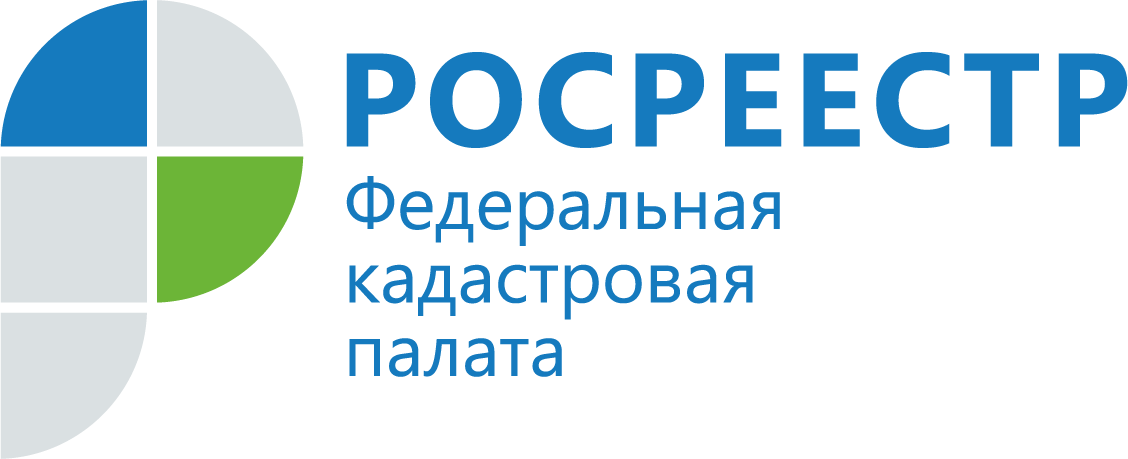 09 декабря 2020 г.